Spellings												Litriú					Tá trí colúin againn an tseachtain seo toisc go bhfuil na sumaí seo déanta againn ar scoil cheana. As seo amach beidh colúin amháin in aghaidh na seachtaine le foghlaim ag na páistí.This week there are three columns of tables because we have done them together already in school. After this week the children will be receiving one column per week to learn.Seo é an teanga a úsáidimid do na comharthaí ar scoil: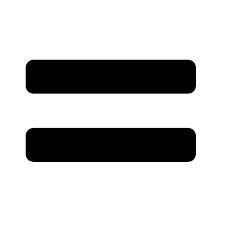 Here is the language we use for the symbols in school: 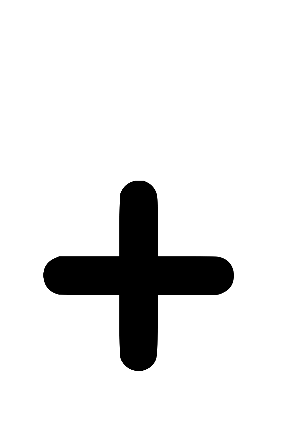 Úsáid an bosca 0-99 le cabhrú leat má ta tú i bponc!Use the 0-99 box if you get a bit stuck!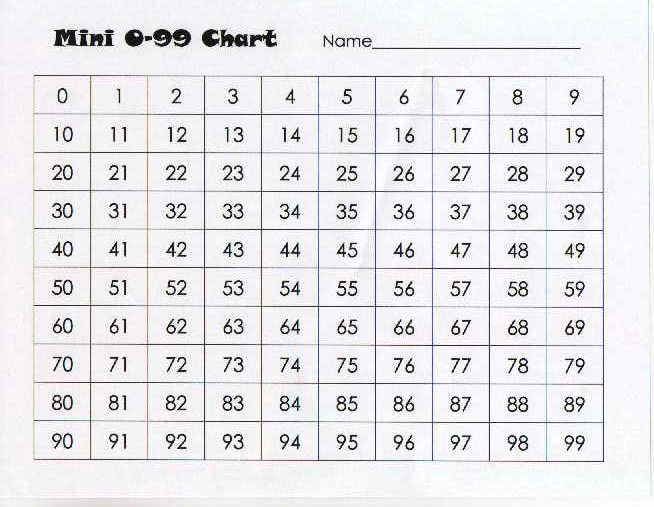 Dé LuainDé MáirtDé CéadaoinDéardaoinGaeilge:LitriúAmharcfocailLéitheoireacht – An FeileacáinGaeilge:LitriúAmharcfocailLéitheoireacht – An FeileacáinGaeilge:LitriúAmharcfocailLéitheoireacht – An FeileacáinGaeilge:LitriúAmharcfocailLéitheoireacht – An FeileacáinBéarlaSpellingsTricky WordsReading – My Read at Home Book 2 page 1BéarlaSpellingsTricky WordsReading – My Read at Home Book 2 page 2BéarlaSpellingsTricky WordsReading – My Read at Home Book 2 page 3BéarlaSpellingsTricky WordsReading – My Read at Home Book 2 page 4MataTáblaí an laeMataTáblaí an laeMataTáblaí an laeMataTáblaí an laeskinchingrintwinhintbentlendspendhailfailrailTricky Words:mewebewasachgachamachamárachballahallacadar fadfadaclochcrochAmharcfocail:ansinararsaas1 + 0 = 12 + 0 = 23 + 0 = 31 + 1 = 22 + 1 = 33 + 1 = 41 + 2 = 32 + 2 = 43 + 2 = 51 + 3 = 42 + 3 = 53 + 3 = 61 + 4 = 52 + 4 = 63 + 4 = 71 + 5 = 62 + 5 = 73 + 5 = 81 + 6 = 72 + 6 = 83 + 6 = 91 + 7 = 82 + 7 = 9		3 + 7 = 101 + 8 = 92 + 8 = 103 + 8 = 111 + 9 = 102 + 9 = 113 + 9 = 121 + 10 = 112 + 10 = 123 + 10 = 13